В соответствии с постановлением Кабинета Министров Чувашской Республики от 26.03.2015 № 97 «О требованиях к определению нормативных затрат на обеспечение функций государственных органов Чувашской Республики, органов управления территориальным фондом обязательного медицинского страхования Чувашской Республики, в том числе подведомственных им казенных учреждений Чувашской Республики»администрация  Шумерлинского муниципального округа  постановляет:1. Приложение № 2 к Методике определения нормативных затрат на обеспечение функций муниципальных органов Шумерлинского муниципального округа Чувашской Республики, включая подведомственные им казенные учреждения Шумерлинского муниципального округа Чувашской Республики, утвержденной постановлением администрации Шумерлинского муниципального округа от 29.12.2022 № 1096 изложить в редакции приложения к настоящему постановлению.2. Настоящее постановление вступает в силу после его официального опубликования в периодическом печатном издании «Вестник Шумерлинского муниципального округа», подлежит размещению на официальном сайте администрации Шумерлинского муниципального округа Чувашской Республики и в единой информационной системе в сфере закупок в информационно-телекоммуникационной сети «Интернет».Глава Шумерлинскогомуниципального округа                                                                                       Чувашской Республики                                                                               Л.Г.РафиновПриложение к постановлению администрации Шумерлинского муниципального округа от _____________ 2023 г. № ________Приложение № 2к Методике определения нормативных затрат на обеспечение функциймуниципальных органов Шумерлинского муниципального округа Чувашской Республики, включая подведомственные им казенные учреждения Шумерлинского муниципального округа Чувашской РеспубликиНормативыобеспечения функций муниципальных органов Шумерлинского муниципального округаЧувашской Республики, применяемые при расчете нормативных затрат  на приобретение служебноголегкового автотранспорта <1> Заместители руководителей муниципальных органов Шумерлинского муниципального округа Чувашской Республики обеспечиваются автотранспортными средствами по решению руководителя соответствующего муниципального органа Шумерлинского  муниципального округа Чувашской Республики.<2> Категории и группы должностей муниципальной службы в соответствии с Реестром должностей муниципальной службы в Чувашской Республике, утвержденным Законом Чувашской Республики от 5 октября 2007 г. № 62 "О муниципальной службе в Чувашской Республике".ЧĂВАШ  РЕСПУБЛИКИ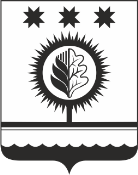 ЧУВАШСКАЯ РЕСПУБЛИКАÇĚМĚРЛЕ МУНИЦИПАЛЛĂОКРУГĔН АДМИНИСТРАЦИЙĚЙЫШĂНУ___.___.202__ _____ № Çěмěрле хулиАДМИНИСТРАЦИЯШУМЕРЛИНСКОГО МУНИЦИПАЛЬНОГО ОКРУГА ПОСТАНОВЛЕНИЕ___.___.202__ № _____   г. ШумерляО внесении изменений в постановление администрации Шумерлинского муниципального округа от 29.12.2022 № 1096 «Об утверждении Правил определения нормативных затрат на обеспечение функций муниципальных органов Шумерлинского муниципального округа Чувашской Республики, включая подведомственные им казенные учреждения Шумерлинского муниципального округа Чувашской Республики»Транспортное средство, закрепленное за муниципальным органом Шумерлинского муниципального округа Чувашской РеспубликиТранспортное средство, закрепленное за муниципальным органом Шумерлинского муниципального округа Чувашской РеспубликиТранспортное средство без персонального закрепленияТранспортное средство без персонального закрепленияколичествоцена и мощностьколичествоцена и мощность1234Не более 1 единицы в расчете на муниципального  служащего Шумерлинского муниципального округа Чувашской Республики, замещающего должность руководителя или заместителя руководителя <1> муниципального органа Шумерлинского муниципального округа Чувашской Республики, относящуюся к высшей группе должностей категории "руководители" <2>не более 2,5 млн. рублей и не более 200 лошадиных сил включительноне более 1 единицы в расчете на 50 единиц предельной численности муниципальных служащих Шумерлинского муниципального округа Чувашской Республики и работников муниципальных органов Шумерлинского муниципального округа Чувашской Республики, замещающих должности, не являющиеся должностями муниципальной службыне более 1 млн. рублей и не более 150 лошадиных сил включительно